El Proyecto Erasmus+  “Conviviendo Con-vivencia”Reunidos  los  profesores  de Catania: Giovanna Cannavò, Annalisa Melfa, Maria Guelide Canarias: Dimas López Rodríguez, Alicia Esper-Chaín Falcón yde Guadalajara: Eugenia Romero  y Rafael IglesiasDa comienzo la reunión  a las 9,10h con el siguiente contenido:En primer lugar les mostramos el centro, aulas, laboratorios, talleres de automoción, gimnasio y el huerto escolar para que así se hagan una idea de la magnitud de  nuestro instituto.Sobre las 10,15h en la sala de juntas Rafael procede a hacerles la presentación del departamento de convivencia. Este está vertebrado en tres pilares fundamentales que son: Alumnos mediadores y amigos, Alumnos ciber-ayudantes y Alumnos al rescate, que se corresponden con las actividades de las tres reuniones transnacionales que tenemos diseñadas en el proyecto. Les explica todas las actividades que hacemos y que tenemos diseñadas que están recogidas en nuestro blog  (https://convivenciaaguasvivas.blogspot.com/).A las11 hacemos un descanso y nos reunimos con los alumnos mediadores y alumnos amigos que están haciendo la formación y todos juntos nos tomamos unos aperitivos que nos dejaron preparados las madres del AMPA (asociación de madres y padres de alumnos)Sobre las 11,30 volvemos al trabajo y accedemos al Mobility Tool, que es  una plataforma donde tenemos que reflejar todas nuestras actividades. Giovanna nos explica su funcionamiento pero comprobamos que nuestro proyecto aun no está activo.Accedemos también al eTwinning del proyecto y Giovanna nos muestra la estructura que le ha dado y la forma en la que tenemos que subir información, tanto fotos como documentos.Decimos a continuación las fechas de los siguientes encuentros transnacionales que serán  del 4-9 de noviembre de 2019 en Canarias y del 17-22 de abril de 2010 en Catania. Por otro lado  estamos todos de acuerdo en  ampliar el número de alumnos por movilidad ,si el presupuesto lo permite, para que sea el mayor número de alumnos los que se beneficien de la formación de los encuentros transnacionales.Para la siguiente reunión del jueves 13 de de diciembre nos centraremos en las actividades a realizar en los siguientes encuentros.A las 14,30 h damos por terminada la primera reunión de profesores.Guadalajara 11 de diciembre de 2018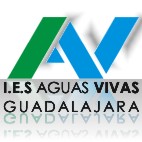 Project number:2018-1-ES01-KA229-051100_1CONVIVIENDO-CON VIVENCIASPAIN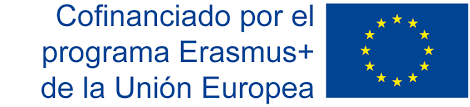 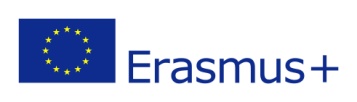 
RESUMEN PRIMERA REUNIÓN ENCUENTRO TRANSNACIONAL GUADALAJARA DICIEMBRE 2018   ERASMUS+ PROGRAM
(School Years: 2018 to 2020)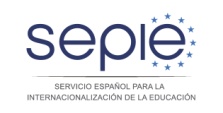 